Новосибирск, ул. Якушева, 31ГБПОУ НСО «Новосибирский автотранспортный колледж»Программа   Чемпионата «Молодые профессионалы» (Worldskills Russia)Компетенция «Экспедирование грузов»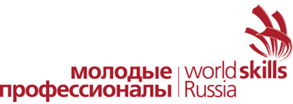 ДеньВремяОписаниеС-33 февраля (суббота)3 февраля (суббота)3 февраля (суббота)С-39.00-21.00ЗастройкаС-24 февраля (воскресенье)4 февраля (воскресенье)4 февраля (воскресенье)С-212.00-16.0016.00-20.00Собрание экспертов (изменение задания, инструктаж по технике безопасности). Распределение ролей между экспертами.Изменение задания, подготовка конкурсной документации.С-15 февраля (понедельник)5 февраля (понедельник)5 февраля (понедельник)С-19.00Знакомство с площадкой Проверка готовности рабочих местРегистрация участников, заполнение документов (ТБ, персональная документация)Жеребьевка участников 14.00Открытие ЧемпионатаС16 февраля (вторник)6 февраля (вторник)6 февраля (вторник)С18.30 - 9.00Прибытие участников, экспертов регистрация на площадке.С19.30 - 13.00 Модуль A – Организация и управление работойС113.00 - 14.00ОбедС114.00 -17.30Модуль B - Отношения с клиентомС1Работа экспертов С27 февраля (среда)7 февраля (среда)7 февраля (среда)С28.30 - 9.00Прибытие участников, экспертов регистрация на площадке.С29.30 - 13.00 Модуль C - Коммерческие сделкиС213.00 - 14.00ОбедС214.00 -17.30Модуль D - Калькуляция затрат и ценРабота экспертов С38 февраля (четверг)8 февраля (четверг)8 февраля (четверг)С38.30 - 9.00Прибытие участников, экспертов регистрация на площадке.С39.30 - 13.00 Модуль E - Процесс международной перевозки груза от двери до двериС313.00 - 14.00ОбедС314.00 -17.30Модуль F – Управление непредвиденными обстоятельствамиС3Работа экспертов С+19 февраля (пятница)9 февраля (пятница)9 февраля (пятница)9.00 – 12.00Подведение итогов14.00ЗакрытиеДемонтаж площадки